Одузимање  десетица од троцифреног бројаИзглед табле:500 - 50 = 550500 - 50 = 400 + 100-50 = 400 + 50 = 450            Стотину делимо     530 - 50 = 530 – 30 - 20 = 500 - 20 = 480520 +5        525 - 50 = 520 + 5 - 50  = 520 – 50 + 5 = 470 + 5 = 475  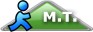 Израчунај: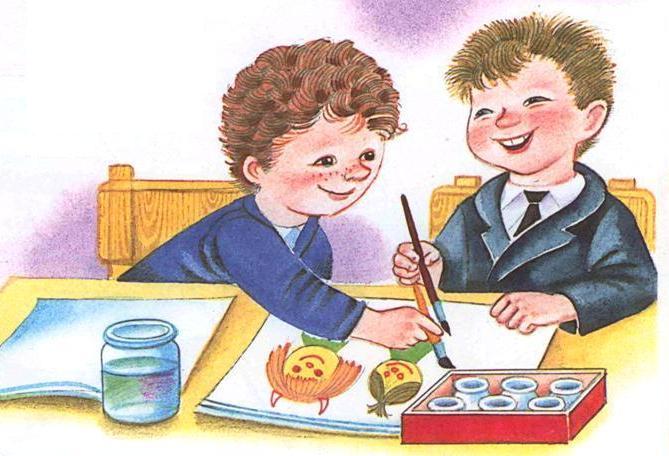 200 - 30 =260 - 80 =445 - 60 =Од збира бројева 205 и 8 одузми број 80. Стави знак веће мање или једнако:300 - 90          340 - 55            850 + 85            910 - 20                                                     595 - 40          555 - 10             747+ 70            800 – 20Продавац је пре подне продао 347 килограма кромпира,а после подне 70 килограма мање.Колико је продао после подне?